Avropsvägledning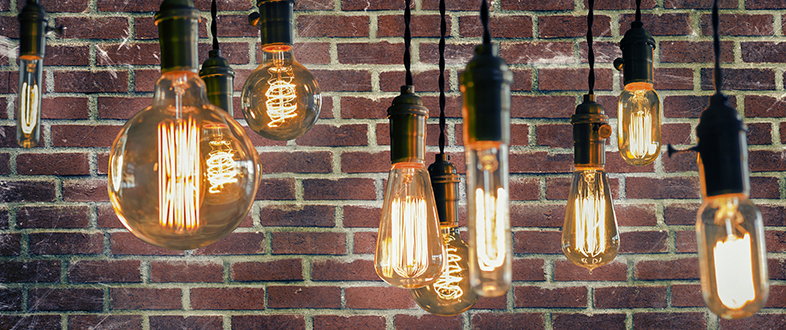 Ljuskällor 2018Projektnummer 10392InledningDetta avropsstöd är framtaget för UM i syfte att underlätta vid avrop från ramavtalet Ljuskällor 2018. Det ska vara enkelt att beställa varor .Denna vägledning är framtagen med syfte att underlätta beställningar från ramavtalet.Beställningar går att göra både från webben samt i en fysiskt butik .Detta avropsstöd är inte tvingande utan ska ses som ett förslag. Avropande myndigheter är fria att utforma sina avrop hur de vill så länge dessa inte strider mot ramavtalets villkor eller mot Lagen om offentlig upphandling (LOU).Vad  och hur?2.1 Vad kan jag beställa?Ramavtalet omfattar både ett brett och djupt sortiment av kvalitativa ljuskällor och kan antas täcka behovet för de flesta verksamheter med fastighetsbestånd. Avtalet omfattar traditionella ljuskällor samt LED, för inomhusbruk samt enklare utomhusbruk. Sortimentet omfattar lysrör inklusive glimtändare och driftdon, LED-lysrör, LED-retrofitljuskällor, halogenlampor, kompaktlysrör, högtrycksnatrium, metallhalogen samt säkringar.2.2 Hur beställer jag?Kontrollera att ni är med i förteckningen över avropsberättigade parter, se förteckning under stöddokument.Anslutning till ramavtalets görs via Dina sidor.Under fliken Leverantörer presenteras ramavtalshandlingar.Leverantören ska kunna ta emot beställningar och skicka orderbekräftelse enligt följande:via webbutikper telefonvia e-postvia e-handelvia kundtjänst.Leverantören ska skicka orderbekräftelse till UM inom 2 arbetstimmar från beställningstillfället. Orderbekräftelsen ska innehålla information om beräknad leveranstid med angivet leveransdatum och ordervärde.Kontakt till ordermottagning hos leverantören sker på tfn 020- 32 30 30 eller order@auralight.se2.2.1 Handla på webbenLeverantören ska tillhandahålla kundkonton till UM som går att komma åt genom inloggning på handelsplats.Leverantören ska kunna erbjuda UM obegränsat antal kundkonton utan extra kostnad. Varje kundkonto ska ha unikt kundnummer och kunna ha separat leveransadress och faktureringsadress.Via kundkontot ska UM lätt och överskådligt kunna se följande:pågående beställningar med planerat leveransdatum,försenade beställningar med planerat leveransdatum,orderhistorik med leveransdatum,faktureringshistorik.I syfte att minska belastning på miljön och minska hantering av gods ska leverantören bidra till en hållbar och funktionell hantering av leveranser. UM väljer vilket eller vilka av nedan alternativ som lämpar sig bäst för den egna organisationen.Aura Light AB erbjuder EDI-lösning med e-prislista. För avrop via EDI kontakta : sanna.lindblad@auralight.com .Fasta leveransdagar
UM kan välja att få leverans på fasta leveransdagar (två dagar per vecka) fraktfritt. Veckodagar för leverans beslutas i samråd mellan leverantören och UM. Leverantören ska acceptera att leveranser sker under ordinarie arbetstid på helgfria vardagar, fredag som leveransdag ska enbart förekomma på UMs begäran. För UM som har fasta leveransdagar ska beställningar gjorda senast tre dagar före överenskommen leveransdag ingå i leveransen.Löpande leveranser
UM som inte väljer att få leverans på fasta leveransdagar betalar faktisk fraktkostnad för beställningar som understiger 400 SEK. Maximal fraktkostnad som får faktureras är 150 SEK. För beställningar över 400 SEK ska leveranser vara fraktfria. Högsta acceptabla leveranstid är tre arbetsdagar. Expressleveranser
UM ska ha möjlighet att få produkterna levererade dagen efter beställning om beställning görs före klockan 16.00. Leverantören kan ta ut ett expresstillägg som är den faktiska kostnaden för leveransen. Kostnaden för tillägget ska framgå vid beställningen. Faktisk leveranstid ska anges i orderbekräftelse.KundserviceKundservicen är minst öppen helgfria vardagar mellan 08:00 och 17:00. Kundtjänsten kan nås via webbutik, e-handel, telefon och e-post.Kontakt till ordermottagning hos  Aura Light AB sker på tfn 020- 32 30 30 eller order@auralight.seFår vi använda oss av ramavtalet?Det framgår i ramavtalsbilaga 01 ”Avropsberättigade parter”. Priser och rabatterPå ramavtalssidan på webben - välj fliken Leverantörer och klicka på ”Visa avtalet i Tendsign”. Där presenteras bland annat ramavtal, prislista och kravspecifikation för sortimentet.Prislistan som presenteras i TendSign innehåller ett komplett sortiment upphandlade varor. Om kampanjpris på en viss vara finns vid beställningstidpunkten, och detta understiger varans pris i prislistan, ska det lägre priset tillämpas. Leverantören erbjuder 15 % rabatt på hela sitt övriga sortiment. LeveranstidFraktavgift eller fasta leveransdagar.I syfte att minska belastning på miljön och minska hantering av gods ska leverantören bidra till en hållbar och funktionell hantering av leveranser. UM väljer vilket eller vilka av nedan alternativ som lämpar sig bäst för den egna organisationen.Fasta leveransdagar
UM kan välja att få leverans på fasta leveransdagar (två dagar per vecka) fraktfritt. Veckodagar för leverans beslutas i samråd mellan leverantören och UM. Leverantören ska acceptera att leveranser sker under ordinarie arbetstid på helgfria vardagar, fredag som leveransdag ska enbart förekomma på UMs begäran. För UM som har fasta leveransdagar ska beställningar gjorda senast tre dagar före överenskommen leveransdag ingå i leveransen.Löpande leveranser
UM som inte väljer att få leverans på fasta leveransdagar betalar faktisk fraktkostnad för beställningar som understiger 400 SEK. Maximal fraktkostnad som får faktureras är 150 SEK. För beställningar över 400 SEK ska leveranser vara fraktfria. Högsta acceptabla leveranstid är tre arbetsdagar. Expressleveranser
UM ska ha möjlighet att få produkterna levererade dagen efter beställning om beställning görs före klockan 16.00. Leverantören kan ta ut ett expresstillägg som är den faktiska kostnaden för leveransen. Kostnaden för tillägget ska framgå vid beställningen. Faktisk leveranstid ska anges i orderbekräftelse.Pris för expressleverans är 350 kr.FaktureringFakturering ska ske elektroniskt och ske på något av nedanstående sätt.a) PEPPOL BIS Billing 3.o;b) Svefaktura;c) SFTI fulltextfaktura; ellerd) via leverantörsportal. (Med leverantörsportal avses den upphandlandemyndighetens webbaserade portal, i vilken leverantörer kan logga in för attregistrera fakturor, och som är ansluten till ett e-handelssystem.)Till faktura bifogas specifikation enligt separat överenskommelse.  Utöver de lagstadgade kraven på fakturainnehåll, respektive kraven i anvisat elektronisktformat, ska fakturor innehålla uppgifter som stöder den upphandlande myndighetensautomatiserade avstämning. Fakturan ska utöver de lagstadgade kraven innehållaföljande:nödvändiga referenser;avtalsnummer/kontraktsreferens;objekts-ID/referens till fakturerat objekt (vid periodisk faktura);avrops-/beställnings-/inköpsordernummer;kostnadsställe eller beställarens referens;debetfakturans fakturanummer ska framgår i kreditfaktura;den upphandlande myndighetens faktureringsadress;bolag/förvaltnings GLN;fakturerat belopp i SEK specificerat i eventuella delposter, inklusive brutto- ochnettobelopp samt mervärdesskatt;vad varan/tjänsten avser, leveransdatum; samtbetalningsvillkor och förfallodatum samt övriga i kontraktet angivna uppgifter.Ny energimärkning för ljuskällor
Energimärkningen synliggör produktens energianvändning och underlättar för köparen att göra bra val. Den 1 september 2021 börjar en ny energimärkning för ljuskällor att gälla. De gamla energiklasserna A++ till E ersätts med en helt ny skala med energiklass A till G. Ljuskällans energiklass syns på energimärkningsetiketten på ljuskällans förpackning eller i teknisk dokumentation på webben. Under september måste alla återförsäljare märka om produkterna i e-handel och på webben.Det går det inte att direkt jämföra de två olika generationerna av energimärkning för en ljuskälla, eftersom de bakomliggande testmetoderna har ändrats. Dagens mest effektiva ljuskällor (A++) kommer hamna på energiklass C eller D i den nya skalan. Den 1 september börjar även en ny europeisk produktlagstiftning (ekodesignförordning) för ljuskällor gälla. Den skärper kraven på energiprestanda, kvalitet och funktion på alla nytillverkade ljuskällor. Exempelvis införs ett nytt sätt att mäta ljuskällornas livslängd, där Sverige har varit med och utvecklat testmetoden. Det införs även gränsvärden på flimmer från ljuskällan. Kompaktlysrör (CFL) med inbyggt drivdon fasas ut.Om två år, den 1 september 2023, kommer T8-lysrör att fasas ut och försvinna från marknaden och därmed också från Addas ramavtal. T8 är en vanlig ljuskälla i offentliga lokaler. Energimyndigheten rekommenderar att byta till LED-belysning som är både mer energieffektiv, har längre livslängd och ger bättre ljuskvalitet. Du kan få hjälp av ramavtalsleverantören för ytterligare information och stöd kring byte till LED-belysning.Läs mer om den nya energimärkningen på www.energimarkning.se.